PELAKSANAAN LAYANAN KONSELING INDIVIDU DENGAN PENDEKATAN BEHAVIORAL DALAM MEMBENTUK MORALITAS SISWA DI SMAN 2 PAMEKASANSKRIPSIOLEH :SITI MUNAWWARAHNIM: 18201501090098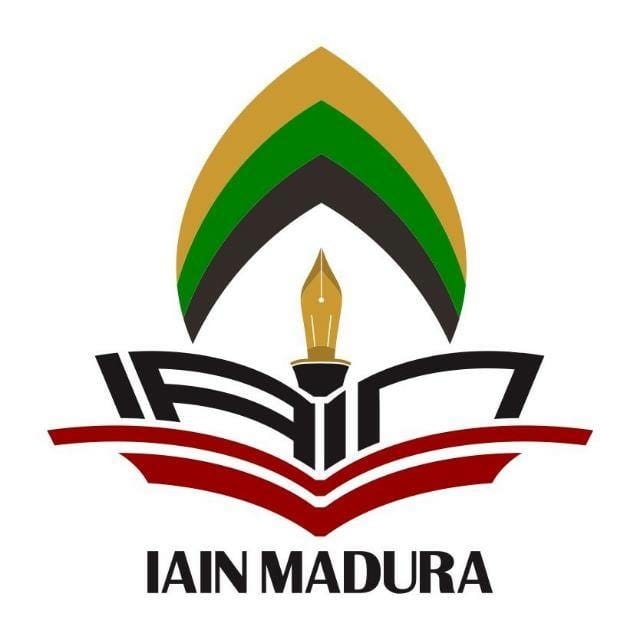 PROGRAM STUDI BIMBINGAN KONSELING PENDIDIKAN ISLAMJURUSAN TARBIYAHINSTITUT AGAMA ISLAM NEGERI MADURA2018/2019PELAKSANAAN LAYANAN KONSELING INDIVIDU DENGAN PENDEKATAN BEHAVIORAL DALAM MEMBENTUK MORALITAS SISWA DI SMAN 2 PAMEKASANSKRIPSIDiajukan kepada Institute Agama Islam Negeri MaduraUntuk memenuhi salah satu persyaratan dalam menyelesaikan Program Sarjana Bimbingan dan Konseling Pendidikan Islam OLEH :SITI MUNAWWARAHNIM: 18201501090098PROGRAM STUDI BIMBINGAN KONSELING PENDIDIKAN ISLAMJURUSAN TARBIYAHINSTITUT AGAMA ISLAM NEGERI MADURA2018/2019HALAMAN PERSETUJUANSkipsi berjudul “Pelaksanaan Layanan Konseling Individu Dengan Pendekatan Behavioral Dalam Membentuk Moralitas Siswa di SMAN 2 Pamekasan”Yang disusun oleh Siti Munawwarah telah di periksa dan di setujui           Pamekasan. 08-Mei-2019.                Dosen PembimbingDr. Mohammad Thoha, M.Pd.I                                                                                                    NIP. 197605062006041002           	HALAMAN PENGESAHANSkripsi berjudul “ Pelaksanaan Layanan Konseling Individu Dengan Pendekatan Behavioral Dalam Membentuk Moralitas Siswa di SMAN 2 Pamekasan” yang disusun oleh Siti Munawwarah, NIM: 18201501090098 telah dipertahankan dihadapan dewan penguji skripsi dan dinyatakan lulus pada tanggal 23 Mei 2019.Dewan Penguji	              Dr. Mohammad Thaha, M.Pd.I                 Penguji I            (                        )H. Mohammad Jamaluddin, M.Pd.I          Penguji II          (                        )Henny Uswatun Hasana, M.Pd.I               Penguji III         (                        )Mengesahkan,Dekan Intitut Agama Islam Negeri MaduraDr. Atiqullah, S.Ag, M.pd.Nip. 197305041999031015HALAMAN PERSEMBAHANKu persembahkan karya sederhana ini kepada orang-orang yang sangat berharga dalam  hidup saya yang selalu yang selalu mensuport dengan doa dan motifasi, sehingga Alhamdulillah saya dapt menyelesaikan tugas akhir sebagai mahasiswa walaupu dalam karya tersebut terdapat banyak kekurangan:Kepada orang yang selalu saya takdhimi yaitu ibu dan bapak tercinta dan tersayang Alhamdulillah Jazakumullahukhoiro. Bapak Abd Hamid dan ibu Hozzairiyah yang telah merawat, membesarkan, mendidik dan membimbing saya sejak kecil hingga sekarang, tidak henti-hentinya selalu berdoa untuk menggapai harapan dan cita-cita saya. Kasih sayang dekapan hangat yang tidak pernah berubah sampai saat ini. Sebenarnya semua ini belum cukup untuk menebus jasa Bapak dan Ibu. Dan buat beliau semua semoga tetap dalam lindungan dan rahmat Allah SWT. Dan semoga suatu saat nanti saya dapat membalas kebaikan beliau dengan cara membahagiakannya. Amiin.Kepada Orang yang tak pernah lelah dan patah semangat untuk selalu memperjuangkan demi kesuksesan adiknya, yaitu saudara tercinta Abd. Muhid Alhamdulillah Jazakumullahukhoiro semuga tetap dalam lindungan Allah Swt. Dan harapan kita bisa tercapai atas izin Allah, terima kasih banyak saya ucapkan mungkin ini tidak cukup hanya dengan sekedar kata-kata dibandingkan dengan apa yang telah  saudara bantu selama ini. Baik dari doa maupun dari material dan mensuport saya dari belakang. Semoga saya dapat membalas kebaikannya suatu saat nanti dan bisa membahagiakannya. Amiiinn                                                                                                                                                  Orang yang sangat berharga yang selalu menemani saya dalam sehari-harinya, Alhamdulillahijazakallahukhoiro dan yang selalu membantu memberi semangat dan doa dikala merasakan lelah menjalankan semua ini. Terimakasih banyak yang sebesar-besarnya. Syukron Jazakumullah.   Keluarga besarku yang menanti-nantikan kelulusanku untuk menjadi seorang yang bisa membantu mentrasferkan ilmunya kepada orang yang membutuhkan dengan ikhlas tanpa pamrih.Teman-teman seperjuangan di Fakultas Tarbiyah dan terutama angkatan 2015 prodi Bimbingan dan Konseling pendidikan islam yang turut membantu baik dengan motifasi maupun doa dalam penyelesaian skripsi ini.Almamater tercinta IAIN Madura yang membuatku berpikir, berkarya, dan bertindak dengan seksama serta menemukan jatidiri yang sebenarnya. Terimakasih untuk semuanya. ABSTRAKNAMA: Siti Munawarah, Pelaksanaan Layanan Konmseling Individu dengan Pendekatan  Behavioral Untuk Membentuk Moral Siswa di SMAN 2 Pamekasan. Jurusan Tarbiyan. Prodi Bimbingan Dan Konseling Pendidikan Islam.Institu Agama Islam Negeri Madura, Pembimbing Dr. Mohammad Thoha, M. Pd.IKata Kunci : konseling individu, Behavioral, Moralitas	Konseling individu memiki beberapa macam pendekatan yang dapat digunakan untuk usaha penanganan kasus yang dihadapi peserta didik. Hal ini sejalan dengan pemikiran behavioral yang menekankan pada cara pengubahan perilaku. Behavioristik menyatakan bahwa tingkahlaku manusia dapat diubah atau dimanipulasi, dengan cara mengendalikan tingkah laku manusia, yaitu dengan mengontrol perangsang-perangsang yang ada di lingkungan. Adanya penelitian ini Untuk Mengetahui layanan konseling individu dalam mengurangi prilaku membolos peserta didik kelas sehingga menjadi perilaku yang bermoral. 								Adapun fokus masalah dari penelitian ini yaitu: 1) Bagaimana pelaksanaan layanan konseling individu dengan pendekatan behavioral dalam membentuk moralitas asiswa di SMAN 2 Pamekasan. 2) Apan saja kendala dalam pelaksanaan layanan konseling individu dengan pendekatan behavioral dalam membentuk moralitas asiswa di SMAN 2 Pamekasan. 3) Bagaimana gambaran keberhasilan pelaksanaan layanan konseling individu dengan pendekatan behavioral dalam membentuk moralitas asiswa di SMAN 2 Pamekasan. 									Adapun pendekatan yang digunakan adalah pendekatan kualitatif, data yang diperoleh dengan cara wawancara, observasi, dan dokumintasi. Kemudian data tersebut di analisis dengan analisis kualitatif diskriptif, kemudian seluruh data yang dapat di cek keabsahannya dengan pengamatan, ketekunan, trigulasi. Sumber data diperoleh melalui observasi, wawancara dan dokumentasi yang berasal dari Kepala Sekolah, Guru, dan siswa. Sedangkan pengecekan keabsahan data dapat dilakukan dengan perpanjangan pengamatan, meningkatan ketekunan dan triangulasi.					Hasil dari penelitian yaitu: 1) Dalam pelaksanaan layanan konseling individu dengan pendekatan behavior yang ditekankan pada punesmentnya, dimana klien diancam dengan hukuman yang paling berat, sehingga klien tidak dapat mengulangi masalahnya lagi dan berprilaku moral. 2) Sedangkan Kendala dan solusinya dalam pelaksanaan konseling individu dalam membentuk moral siswa yaitu: Kapasitas kurang memadai, Kurangnya keterbukaan, Panggilan orang tua. Dan cara mengatasi kendala pelaksanaan layanan konseling individual dalam membentuk moralitas siswa yaitu: Membuat ruangan konseling, Menjelaskan asas kerahasiaan, Kunjungan rumah/ Home visit. 3) Gambaran keberhasilan pelaksanaan layanan konseling di SMAN 2 Pamekasan yaitu: Tidak adanya pelanggaran yang dilakukan oleh siswa, Tidak adanya siswa yang keluar dari kelas saat jam mata pelajaran, Siswa mulai belajar dengan sungguh-sungguh, Sudah bisa menghargai guru mata pelajaran yang tidak disenangi, Sudah bisa megikuti mata pelajarannya sampai selesai, Sudah bisa menerapkan moral atau etika terhadap guru mata pelajaran.KATA PENGANTAR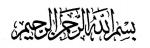 Dengan menyebut nama Allah Yang Maha Pengasih lagi Maha Penyayang, teriring syukur yang mendalam. Telah banyak nikmat yang Egkau berikan kepada kami yang kami sendiri tak dapat menghitungnya, namun salah satu nikmat yang Engkau berikan adalah terselesaikannya skripsi ini.Shalawat serta salam semoga tetap tercurah-limpahkan kepada Nabi Muhammad SAW. beserta keluarganya yang telah membawa kita menjauh dari alam jahiliyah ke alam ilmiah seperti yang kita rasakan sekarang.Dengan upaya semaksimal mungkin, penulis mengupayakan penyajian yang terbaik, sehingga terwujud penulisan skripsi ini, meskipun tidak seideal mungkin. Adapun penulisan skripsi ini dimaksudkan untuk memenuhi sebagian persyaratan guna memperoleh gelar sarjana S-1 di Institu Agama Islam Negeri Madura IAIN) Jurusan Tarbiyah Program Studi Bimbingan dan Konseling Pendidikan Islam.Penulis menyadari atas keterbatasan intelektualitas dan pengalaman, sehingga tidak mustahil masih terdapat kekurangan dan kesalahan dalam isi dan metode skripsi ini. Oleh karena itu, kritik dan saran konstruktif dari para pembaca yang budiman sangat penulis harapkan demi kesempurnaan skripsi ini.Selanjutnya penulis ucapkan banyak terima kasih kepada semua pihak yang telah membantu, baik berupa pemikiran, motivasi maupun sarana yang terwujud nyata dalam karya ilmiah ini, utamanya yang terhormat:Bapak Dr. M. Qosim, M.Ag, M.pd. selaku Ketua IAIN Madura.Bapak Dr. Atiqullah, S.Ag, M.pd. selaku Dekan fakultas Tarbiyah IAIN Madura.Bapak  Muhammad jamaluddin, M. Pd. Selaku ketua prodi bimbingan konseling pendidikan islam (BKPI) IAIN Madura yang telah banyak mentransferkan ilmunya dengan kesabaran kepada anak didiknya.Bapak Dr. Mohammad Thoha, M.Pd. I selaku Dosen Pembimbing yang telah meluangkan waktu, pikiran, serta perhatian, guna memberikan bimbingan dan pengarahan demi terselesaikannya penulisan skripsi ini.Seluruh Dosen Pengajar Program Studi BKPI, Jurusan Tarbiyah pada khususnya, dan seluruh Dosen di IAIN Madura, yang telah membantu dan membimbing saya dalam menuntut ilmu pada umumnya;Kedua orang tua serta keluarga tercinta yang selalu mendukung dan mendoakana penulis.Bapak Kamaruddin (Kepala Sekolah) dan semua guru SMAN 2 Pamekasan yang telah meluangkan waktu serta merestui dan memberikan izin kepada kami untuk belajar dan meneliti dilembaga yang dipimpinnya.Seluruh sahabat dan sahabati yang telah memberikan motivasi dan semangat demi selesainya penyusunan skripsi ini.Penulis tidak dapat memberikan balasan apapun hanya mampu berdoa semoga segala kebaikan serta bantuannya mendapatkan balasan yang terbaik dan pahala yang berlipat ganda dari Allah SWT.Demikianlah hantaran awal ini, akhirnya tidak ada yang penulis harapkan kecuali ridha Allah SWT. Semoga skripsi ini dapat memberikan manfaat yang mendalam bagi pengembangan khazanah keilmuan kita semua dan senantiasa menjadi investasi akhirat yang diterima oleh Allah SWT. Amin Ya Rabbal Alamin.Pamekasan,  08 Mei 2019                                                                                              PenulisSiti MunawwarahNIM. 18201501090098